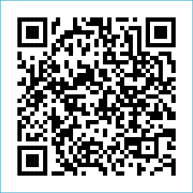 ST MARY’S PARISH NEWSLETTER - TARBERTParish Office Opening Hours:				              			   	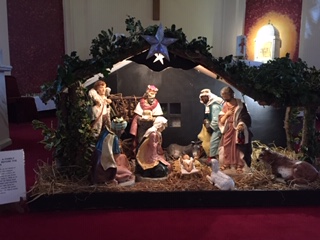               Mon. 10.30am -2.30pm. Wed. 10.30am-1.30pm                                  	                                 Priests :	Fri. 10.30am-2.30pm  Phone ; 068-36111.				   	                  Fr. Sean Hanafin   087-8341083Email: tarbert@dioceseofkerry.ie							    Fr. Michael Hussey 087-2386084Notices for Parish Newsletter have to be in on					    Safeguarding Children: 087-6362780 Wednesday by 12 Noon.								    Defib. Emergency No.    999 or 112Webpage: www.stmarystarbert.com							(Outside Surgery Hours)                                                             	 The Second Sunday of Christmas 8th January 2023 R.I.P.                 Eileen Steel ( née Henchy ), Kilpadogue.           Michael Hennessy, Tarbert.                                                                       PRIEST ON DUTY THIS WEEKEND:   Fr. Pat Crean - Lynch   087-6709491.PARISH OFFERTORY COLLECTION   Amount received will be published at the end of each month.   LIVE SERVICES – Unfortunately due to a lightning strike our online services are down at the moment, we are endeavouring to have the problem sorted as quickly as possible. We are sorry for the inconvenience caused.ReflectionWe cannot see the stars in the bright light of day,but only in the darkness of night.The Magi saw the star only becausethey were not afraid to travel in the dark.In a sense, all of us are night-time travellers.However, we need no longer fear the darkness,because with the coming of Christa light has come into the world,a light that shines in the dark,a light that no darkness can overpower.TARBERT ACTIVE RETIREMENT GROUP – meet every Friday in the Tarbert Bridewell between 10.30am and 12 Noon.  We have different activities every week followed by Tea/Coffee and a chat. New members are welcome.AA OPEN MEETING - The Tarbert Group of Alcoholics Anonymous opened its doors to the suffering alcoholic back in 2002. We are beginning our 21st year with an Open Meeting in the Tarbert Community Centre on  Saturday 14th  January 2023 at 8pm - Everybody Welcome. Open meetings seek to reach the suffering alcoholic through a third party and will very often be attended by a group of Doctors, Nurses, Social Workers, Teachers, Prison Officers, Gardai, Spiritual Advisors, Public Media etc. These people in their daily work are frequently in contact with the suffering alcoholic and by their very presence at our meeting have shown their concern and willingness to help from the earliest beginnings of AA when Henrietta Sieberling introduced Dr. Bob to Bill W. Many thousands of alcoholics who found sobriety in AA, were first put in contact with AA by a non-alcoholic third party, be it a family member or a concerned friend /employer etc. These good friends of AA knew AA existed, where it could be found and what help AA offered to the problem drinker.CHURCH ENVELOPES - All the boxes of Church envelopes have now been delivered around the Parish,  if there is anyone who did not get a box and would like to have one, you may call the Parish Office on 068-36111 during office hours and James will arrange to have one delivered to you.DIOCESAN MISSION 2023 - The online Mission, Growing in Love, will take place from Sunday Jan 22nd – Wednesday 25th. Each day, you are invited to join in the Mission talk, Prayer, Mass, Reflection, Prayer Petition and Family Time. Speakers include Dr Patricia Kieran, Fr Hugh Lagan, Fr Michael Conway and Tríona Doherty. To participate in the Mission, register through the diocesan website, www.dioceseofkerry.ieTHANK YOU - for your continuing support and financial donations that underpin the smooth running of St. Mary’s Parish Church. Please continue to donate what you can on a weekly basis at any of our Masses on Friday, Saturday, Sunday or Monday. Donations can also be made by bank transfer – our bank details are as follows :IBAN No- IE76 AIBK 9354 3380 3050 83, Account Name – Tarbert Church Account, Bank - AIB, The Square, Listowel  Co. Kerry.  Thanking you on behalf of the Finance Committee,John McMonagle (Chairperson), Fr. Sean Hanafin, Mary Holland, Kitty Kelly, Amanda O’Sullivan, Seamus Enright, Declan Downey, Gabriel McNamara, James Lavery and Paddy Creedon.  Day/DateTimeIntentionSaturday 7th 6pmLiam Meade, Doonard Crescent.Paddy and Nora Lynch and Kitty Moran, Chapel St.Diana Lyons, Chapel St.Sunday 8th 11.30amBridie Sheahan, Glin.Tommy and Mary Ann Donovan, Tieraclea.Monday 9th 10amMass in Tarbert.Private Intention.Tuesday 10th 7pmMass in Ballylongford.Wednesday 11th _____No Mass.Thursday 12th 10amMass in Asdee.Friday 13th 7pmMass in Tarbert.Special Intention.Saturday 14th 6pm Danny Enright, Doonard Crescent.Marie McGinley, Doonard Crescent.Sunday 15th 11.30amJosie, Thomas and Bartley O’ Connell, Carhoona.Maurice O’ Connor, Main St.